Итоговая контрольная работа по истории Древнего мира, 5 класс.1 «Отцом истории» принято называть:а) Полибия                б) Геродотав) Гомера                в) Цезаря2.Какая империя пала позже других?а) Египетская        б) Персидскаяв) Македонская        в) Римская3.Первый алфавит был создан:а) египтянами        б) римлянамив) финикийцами        г) китайцами4.Эта религия отрицает неравенство людей, призывает к отказу от всех желаний, проповедует идею переселения душ. Её основатель-принц Сиддхартха Гаутама.а) конфуцианство        б) христианствов) ислам                г) буддизм5.Полисом называли:а) беглого рабаб) летний месяцв) город-государствог) бога войны у персов6.Отметьте термин, относящийся к римскому военному искусству:а) фаланга        б) триерав) пищаль        в) легион7.Отметьте имя основателя Римской империи:а) Ромул        б) Цицеронб) Помпей        в) Октавиан Август8.  Бумага была изобретена во II веке до н.э. в:а) империи инков        б) Римской империив) Китае                г) Японии9. Полководец, возглавлявший армию Карфагена в борьбе с Римом:а) Ганнибал                б) Александрв) Пирр                г) Атилла10. Какие события происходили в данные годы 334 – 323 гг. до н.э.? Ответ напишите.______________________________________11. Богом древних египтян был:а) Будда                б) Аллахв) Яхве                г) Осирис12. Потомки древнейших жителей Рима называли себя:а) феодалы                б) рыцарив) патриции                г) плебеи13. Прочитайте и соотнесите имя исторического деятеля и его вклад в историю и культуру Греции:а) Демосфен                1) скульптура "Дискобол"б) Гомер                2) борьба с Македониейв) Мирон                3) создатель демократииг) Аристотель                4) великий философд) Фидий                5) автор «Илиады»е) Солон                6) статуя Афины14. Соотнесите "крылатые слова" с их значениями:а) Авгиевы конюшни                        1) бесконечная работаб) между Сциллой и Харибдой        2) мерка, под которую пытаются подогнать всё и всехв) нить Ариадны                        3) неожиданная помощь, выход из сложного положенияг) работа Пенелопы                        4) грязное, запущенное местод) Прокрустово ложе                        5) оказаться в окружении опасностей15. Выберите из списка главные реки: (Евфрат, Ганг, Тигр, Инд, Нил, Янцзы, Хуанхэ)а) Индии ___________________,б) Китая____________________,в) Месопотамии_______________..16. Выберите правильный ответ:1) жизнеописание Иисуса Христа                а) Талмуд  б) Коран  в) Евангелие2) объединение христиан                        а) союз  б) партия  в) община3) Иисус родился в городе                        а) Рим   б) Вифлеем   г) Иерусалим17. Прочтите высказывания и отметьте черты, характеризующие "варваров" в I - III в.:- исповедовали буддизм                - оседлый образ жизни- язычники                                - демократическое управление- жили родами и племенами                - управлял император- имели рабов                                - не знали рабства18. Учёного археолога попросили определить подлинность меча с надписью «Этот гладиус был выкован по приказу Спартака в 74 г. до н.э.». Учёный уверенно заявил, что данный меч – подделка. Почему он так решил?____________________________________________________________________________________________________________________________________________________________________________________________________________________________________________________________________________________________________________________________________________________19. Как бы ответил римлянин на вопрос: “В каком году родился Иисус Христос?”. Объясните ответ._______________________________________________________________________________________________________________________________________________________________________________________________________________________________________________________________20. Мог ли Ромул что-либо слышать об Олимпийских играх и о Греко-персидских войнах? Ответ обоснуйте.____________________________________________________________________________________________________________________________________________________________________________________________________________________________________________________________________________________________________________________________________________________Итоговая контрольная работа за курс истории России. 6 класс. 1. В какой город был приглашен княжить Рюрик:А) Киев б) Новгород в) Изборск г) Ладога2. К какому веку относится правление Владимира Мономаха:А) XII б) XI в) XIII г) IX3. Битва между монголами и русскими в 1380г. получила название:А) Ледовое побоище б) Мамаево побоище в) стояние на Угре г) битва на Калке4. Установите соответствие между понятиями и их определениями:1) вервь 2) тиун 3) закуп 4) рядовичА) княжеский слуга б) община в) работник по договору г) крестьянин, взявший ссуду5. Какое событие произошло в 1242г?А) Битва на р. Калке б) начало похода Батыя на Русьв) Невская битва. Г) Ледовое побоище6. Какое событие произошло позже других:А) Крещение Руси б) Невская битва в) Куликовская битва г) призвание варягов7. Первая русская летопись называлась:А) «Повесть временных лет» б) «Слово о погибели земли русской»В) «Слово о полку Игореве» г) «Задонщина»8. Русь попала в зависимость от Золотой Орды в результате:А) нашествия хана Батыя б) походов хана Мамаяв) походов хана Кучума г) набегов половцев9. Прозвище Невский князь Александр Ярославович получил за: А.   проведение переписи населения в Новгороде Б.   поездку к хану Орды за ярлыком В.   победу над крестоносцами Г.   разгром шведского отряда10. Центральными органами управления в Русском государстве XV-XVI в. были:А) приказы б) наместники в) волостели г) Боярская Дума11. В каком году было введено христианство на Руси:А) 886г. б) 882г. в) 988г. г) 980г.12. К какому веку относится правление Ярослава Мудрого:А) XII б) XI в) XIII г) IX13. Битва между монголами и русскими в 1223г. получила название:А) Ледовое побоище б) Мамаево побоище в) стояние на Угре г) битва на Калке14. Установите соответствие между понятиями и их определениями:1) вира 2) баскак 3) погост 4) бортничествоА) место сбора дани б) сбор меда диких пчел в) штраф г) сборщик дани15. Какое событие произошло в 1237г?А) Битва на р. Калке б) начало похода Батыя на Русьв) Невская битва. Г) Ледовое побоище16. Первый русский сборник законов назывался:А) Устав б) Стоглав в) Русская Правда г) Судебник17 . Свержение монгольского ига на Руси произошло после:А) Куликовской битвы б) стояния на реке Угре в) похода Тохтамыша г) набегов половцев18. Участники Куликовской битвы: Выберите правильный вариант ответа среди  предложенных.  А.  Пересвет                                  Г.  Челубей  Б.  Ягайло                                      Д.  Тохтамыш  В.  Мамай                                      Е.  Ахмат                        1. А Б Д                                3. Б В Г                        2. Б В Е                                4. А В Г19. В результате монгольского нашествия на Русь: А.  большинство городов было сожжено  Б.  запустели пахотные земли  В.  установлен военно-политический союз с Ордой  Г.  погибли большинство князей и воевод  Д.  большинство земель не пострадало                       1. А Б Г                               3. В Г Д                       2. Б В Д                              4. А Г Д20. Соотнесите события и даты:  1.  Невская битва                            А.  1223 г.  2.  Куликовская битва                    Б.  1240 г.  3.  Ледовое побоище                      В.  1380 г.   4.Битва на р. Калка                       Г.  1242 г.21. Расставьте предложенные ниже слова в местах пропусков. Слова даются в алфавитном порядке в именительном падеже. Ответом должно быть сочетание соответствующих букв, поставленных в том порядке, в котором в тексте пропущены слова. Например, ГЗВБАЖЕД. Одно из понятий лишнее.А. ВечеБ. Киевская РусьВ. КнязьГ. Первобытно-общинныйД. Российское централизованное государствоЕ. Феодальная раздробленностьЖ. Феодальная республика3. ФеодальныйК IX в. на Руси сформировался (1)_____ строй. Богатых людей уже не удовлетворял сложившийся в племенах порядок управления, так как он не мог обеспечить охрану их имущества и создать условия для его приумножения. Первое государство восточных славян получило название (2)_____. Верховная власть в нем принадлежала (3)_________ .В начале XII в. прозвучал и был узаконен новый лозунг: «каждый держит отчину свою». Это знаменовало начало (4)____. Формы политического устройства в русских землях в этот период были самыми разнообразными: от феодальной монархии до существования в Новгороде и Пскове (5)___ . Верховная власть в этих двух городах принадлежала (6)____ .Позднее ведущее место среди городов Руси заняла Москва. Она возглавила борьбу за свержение золотоордынского ига и объединение русских земель. В результате активной политики московских князей к XVI в. завершился процесс образования (7)________ .Итоговая контрольная работа по истории.7 класс.1.Укажите годы правления Василия III:1) 1462-1505 гг.2) 1505-1533 гг.3) 1533-1584 гг.4) 1584-1598 гг.2. Одним из главных итогов правления Ивана III и Василия III можно назвать:1) выход России к берегам Тихого океана2) образование централизованного Русского государства3) потерю политической независимости Руси4) формирование парламентской монархии3. Как назывались органы центрального управления в России в XVI –начале XVIII в.?1) приказы2) коллегии3) министерства4) суды4. Как назывался новый вид войска, учрежденный в середине XVI в. в России, создание которого стало попыткой организации регулярной армии в стране?1) гренадеры2) рекруты3) пехотинцы4) стрельцы5. Какие понятия (события) относятся ко времени правления Ивана IV Грозного?1) Соборное уложение 1649 г.2) Опричнина3) Ливонская война4) Избранная рада5) Столбовский мир6) Старообрядчество6. Кто из перечисленных ниже исторических деятелей XVI в. был членом Избранной рады?1) Алексей Адашев2) Иван Фёдоров3) Василий Шуйский4) Малюта Скуратов7. Как звали первого известного русского книгопечатника?1) Алексей Тихонов2) Федор Голицын3) Иван Федоров4) Андрей Курбский8. При каких обстоятельствах Борис Годунов стал царем?1) получил престол по наследству2) получил ярлык в Золотой Орде3) был избран на Земском соборе4) был назван в завещании Ивана IV как наследник престола9. Что из перечисленного было причиной восстания Ивана Болотникова в начале XVII века?1) усиление крепостного гнета2) деятельность Семибоярщины3) неудачи России в войне с Польшей4) развитие промышленного производства10. Отметьте годы правления царя Алексея Михайловича?1) 1610 – 1613 гг.2) 1613-1645 гг.3) 1645-1676 гг.4) 1676-1682 гг.11. Результатом конфликтов России и Польского государства в XVII в. стало присоединение к России территории:1) Левобережной Украины2) Правобережной Украины3) Балтийского побережья4) Южного Поволжья12. Укажите дату Медного бунта:1) 1606 г.2) 1648 г.3) 1649 г.4) 1662 г.13. С именем Семена Дежнева связано открытие:1) пролива между Азией и Северной Америкой2) полуострова Ямал3) острова Сахалин4) континента Австралии14. Ниже приведен ряд имен, все они, за исключением одного, связаны с «бунташным» XVII в. Найдите и напишите ответ____________________________________И. Болотников, С. Разин, Г. А. Потёмкин, Илейка Муромец.15. Установите соответствие между именами деятелей культуры и сферами их деятельности. К каждой позиции первого столбца подберите подходящую позицию второго и запишите в таблицу выбранные цифры под соответствующими буквами.Деятель культуры:                                                     Сфера  деятельности:А) Петрок Малый                                                               1)иконописьБ) Иван Фёдоров                                                                 2)книгопечатаниеВ)Симон Ушаков                                                                3)театрГ)Готфрид  Грегори                                                            4)архитектураОтвет:16. Как называлось предприятие, основанное на разделении труда и применении ручной ремесленной техники, возникновение которого в России относится к XVII в.Ответ:__________________________________________17. Соотнесите между собой даты и события:1) Начало Ливонской войны                     А) 1634 г.2) Поляновский мир                                   Б) 1565 г.3) «Азовское сидение»                               В) 1641 г.4) Начало Опричнины                                Г) 1558 г.                                                                      Д) 1639 г.Ответ:18. Расположите события в хронологическом порядке:А) Восстание под предводительством С. Разина    Б) Соляной бунтВ) Восстание Хлопка                  Г) Медный бунт        Ответ:19. Прочтите отрывок из сочинений историка:«Новой династии приходилось иметь дело с иным обществом, далеко не похожим на то, каким правили прежние цари. Тревоги Смутного времени разрушительно подействовали на политическую выправку этого общества; с воцарением новой династии…все общественные состояния немолчно жалуются на свои бедствия, на своё обеднение, разорение, на злоупотребления властей, жалуются на то, отчего страдали и прежде, но о чём прежде терпеливо молчали».Используя отрывок и знания по истории, выберите в приведённом списке три верных суждения. Запишите в ответ цифры, под которыми они указаны.1) Описанная в тексте ситуация относится к семнадцатому веку.2) Историк отмечает в тексте благоприятные условия воцарения новой династии.3) Историк считает, что новизна ситуации заключалась в развитии чувства покорности и терпения у русского народа.4) Одним из «прежних царей», о которых говорится в тексте, был Иван Грозный.5) Первым представителем новой династии, о которой говорится в тексте, был царь Михаил Фёдорович.6) Одной из причин описанного в тексте положения народа были последствия реформ Петра I.Ответ:20. Сравните вотчину и поместье, найдите сходство и различия.21. Дайте развернутый ответ на вопросы:А) Что такое Смутное время?Б) Назовите причины Смутного времениВ) Назовите итоги Смутного времениИтоговая контрольная работа по истории России XVIII в. 8 класс                 I) Выберите  правильный ответ.1. Большая часть историков считает Петра I:1) реформатором 3) "проповедником западной культуры"2) антихристом   4)  "губителем русской культуры"2. На Красной площади Петр I распорядился построить:1) "Комедиальную храмину"        3) Лобное место2) « Придворный театр»                4) Спасскую башню3. Знаменитое морское сражение в период Северной войны.:1) Азовское        3) Гангутское2) Балтийское        4) Полтавское4. Крупная, решающая сила при определении политики:1) даточные люди        3) казаки2) стрелецкое войско        4) гвардия5. Русских людей ,совершавших географические открытия в 17-18 вв. называют:1)землепроходцами        3)посадскими2)приказными        4)государевыми6. Первая русская печатная газета называлась:1) "Колокол"        3) "Военные ведомости"2) "Ведомости"                    4) "Полярная звезда"7. Парсуна - это название:1) архитектурного стиля                3) артиллерийского орудия2) живописного портретного изображения        4)  документов Тайного приказа8. Первую половину XVIII века в истории называют:1) Елизаветинское время        3) Просвещенный абсолютизм2) Петровская эпоха        4) Эпоха дворцовых переворотов9. В  XVIII в. необходимость улучшить управление государством привела к созданию:1) земств        3) министерств2) коллегий        4) воеводств10. В  XVIII в. в документ, посвящённый порядку продвижения по государственной службе, назывался:1) «Табель о рангах»             3) «Военно-морской устав»2) «Кондиции»        4) «Великое посольство»11. Создателем русского профессионального театра в XVIII  веке был:1) Матвей Казаков        3) Фёдор Волков2) Симеон Полоцкий        4) Михаил Щепкин12. При Петре I перепись населения была проведена с целью:1) заставить всех дворян служить в армии2) узнать численность всего населения страны3) заставить дворян получать образование4) увеличить налоговые поступления в казну13. Как назывались в начале XVIII в. собрания-балы в домах российской знати:1) резиденциями                        3) магистратами2) ассамблеями        4) сессиями14. После смерти Анны Иоанновны престол унаследовал:1) Иван Антонович – сын племянницы Анны Иоанновны;2) Пётр Алексеевич – внук Петра I;3) Карл Пётр Ульрих – Племянник Елизаветы Петровны;4) Елизавета Петровна – дочь Петра Великого15. В чьё правление состоялись Итальянский и Швейцарский походы А.В Суворова:1) Екатерины I2) Анны Иоанновны3) Павла I4) Петра III) Дайте определение понятиям1) мануфактура                          2) сословия3) Синод                                    4) барщина                                III) С какими событиями связаны эти даты1) 1721 г.        2) 1722 г.        3)1762 г.                  4)1773-1775 гг.IV) Прочтите отрывок из сочинения историка В.О.Ключевского и напишите имя императрицы, о которой в нем говориться.«…Это царствование – одна из мрачных страниц нашей истории, и наиболее темное пятно на ней – сама императрица… Немцы посыпались в Россию, точно сор из дырявого мешка, облепили двор, обсели престол, забились на самые доходные места в управлении. Тайная канцелярия… работала без устали, доносами и пытками поддерживая должное уважение к придержащей власти и охраняя ее безопасность; шпионство стало наиболее поощряемым государственным служением.»Итоговая контрольная работа по истории в 9 классе.Часть 1.При выполнении заданий этой части работы из четырех предложенных вариантов выберите и выделите одну цифру, которая соответствует номеру выбранного вами ответа.1. Происходивший в России в 1830-1880 гг. переход от ручного труда - к машинному, от мануфактуры - к фабрике называется:Промышленный переворотПромышленная революцияПромышленная реформаВерно все перечисленное2. Назовите даты правления Александра III1825-1855 гг1855- 1881 гг1881-1894 гг1894-1917 гг3. В результате проведенной в царствование Александра II военной реформы комплектование армии стало осуществляться на основедворянского ополчениярекрутской повинностивсесословной воинской повинностислужбы по контракту4. Как называлась категория бывших помещичьих крестьян, освобождённых от крепостной зависимости Положениями 19 февраля 1861 года, но не выплативших выкупные платежи за землю.ПосессионныеКапиталистыеВременнообязанныеГосударственные5. Проведение Земской реформы было начато Александром II в1861 г.1864 г.1874 г.1880 г.6. Какой новый вид транспорта начал развиваться в России во второй четверти XIX века?ГужевойАвтомобильныйЖелезнодорожныйРечной7. Представители русской общественной мысли 1830-1850-х гг., считавшие, что Россия должна развиваться самобытным путем, а не следовать образцам ведущих европейских стран, назывались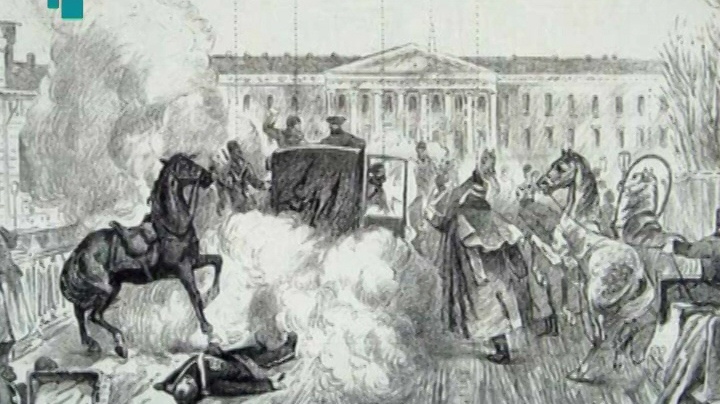 ДекабристамиЗападникамиСлавянофиламиАнархистами8. Рассмотрите иллюстрацию и определите, в каком году произошло изображенное на ней событие1874 г.1879 г.1881 г.1883 г.9. Прочтите отрывок из сочинения историка.Весной 1874 года началось это массовое движение. Тысячи молодых людей двинулись в деревню, рассчитывая поднять крестьянство на социальный переворот. В движении участвовала и демократическая разночинная интеллигенция, охваченная стремлением сблизиться с народом и служить ему своими знаниями. Действия пропагандистов были различны: одни говорили о постепенной подготовке к восстанию, другие призывали крестьян отнимать у помещика земли, отказываться от уплаты выкупных платежей, свергнуть царя и его право. Однако поднять крестьян на восстание не удалось. К концу 1874 года силы пропагандистов были разгромлены, хотя движение продолжалось и в 1875 году. За революционную пропаганду было привлечено к ответственности 2564 человека.Напишите, о каком движении идет речь_____________________________________________________________________________10. Этот человек, будучи министром внутренних дел, уничтожил III отделение полиции, смягчил цензуру, а в январе 1880 сделал доклад царю, где предложил привлекать общественных представителей для разработки важнейших законов в столицу. Хотя формы этого привлечения были далеки от тех, что предусматривал европейский парламентаризм, доклад потом часто именовали «Конституцией…». Назовите его имя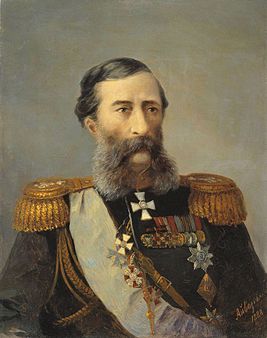 К. ПобедоносцевМ. Лорис-МеликовА. ТолстойН. Михайлов11. К внешеполитическим событиям периода правления Александра II относится:Крымская войнаПрисоединение ГрузииПрисоединение полуостроваКрымаПродажа полуострова Аляски12. Прочтите отрывок из дневника государственного деятеля и определите имя императора, в правление которого произошло данное событие «Получена телеграмма из Ташкента о новом успехе наших войск против кокандцев: генерал- майор Скобелев овладел Андижаном... Судя по телеграмме, наши войска овладели городом без больших потерь; штурм был подготовлен продолжительным бомбардированием. С этою телеграммою явился я к Государю вместе с генералом Кауфманом. Пользуясь случаем, я доложил Государю представление генерала Кауфмана о необходимости окончательного занятия всего ханства Кокандского и выработанное вместе с ним предположение о средствах к усилению войск Туркестанского края. Государь изъявил согласие на занятие Коканда…» 1) Николай I2) Александр II3) Александр III4) Николай II13. Назовите основное направление внутренней политики Александра III:развитие местного самоуправленияукрепление сословного строя и самодержавияпостепенный переход к правовому государствупоиск компромисса с революционным движением14. Что из названного относилось к контрреформам 1880-х годов?Создание Третьего Отделения Его Императорского Величества канцеляриизапрет издания журнала «Телескоп»издание циркуляра о «кухаркиных детях»упразднение губернских и уездных земств15. Государственная политика, направленная на повышение таможенных пошлин на ввозимую из-за границы продукцию – этоПротекционизмМодернизацияМонополияРеформа16. Назовите даты правления Николая II1825-1855 гг1855- 1881 гг1881-1894 гг1894-1917 гг17. Причиной Русско-Японской войны былоБорьба за сферы влияния на Дальнем ВостокеНачало революции в РоссииОбразование военно-политических блоковСлабость государственного управления Китая18. Отметьте, что из перечисленного не относится к реформам П.А.СтолыпинаВведение военно-полевых судовПереселенческая политикаАграрная реформаВведение винной монополии19. Целью столыпинской аграрной реформы было:создание крестьянских профсоюзовпревращение России в аграрную странупрекращение экспорта хлеба за границуукрепление аграрного сектора экономики, создание широкого слоя собственников20. Лидером партии Конституционных демократов (кадетов) былП.Н.МилюковА.И.ГучковВ.И.ЛенинВ.М.ЧерновЧасть 2.21. Назовите основные положения Манифеста «Об усовершенствовании государственного порядка»Итоговая контрольная работа по истории России 10 класс.1. Расположите в хронологической последовательности исторические события. Запишите цифры, которыми обозначены исторические события в правильной последовательности.1) Церковная реформа Никона2) Введение патриаршества на Руси3) Принятие Соборного Уложения4) созыв Уложенной комиссии5) битва под Полтавой2. Установите соответствие между событиями и годами: к каждой позиции первого столбца подберите соответствующую позицию из второго столбца.3. Установите соответствие между событиями и годами: к каждой позиции первого столбца подберите соответствующую позицию из второго столбца.4. Ниже приведён перечень терминов. Все они, за исключением двух, относятся к периоду Смутного времени.1) Самозванец, 2) старообрядец, 3) семибоярщина, 4) тушинский вор, 5) коллегии, 6) ополчение.Найдите и запишите порядковые номера терминов, относящихся к другому историческому периоду.5. Ниже приведён перечень терминов. Все они, за исключением двух, связаны с процессом закрепощения крестьян.1) Юрьев день2) урочные лета3) пожилое4)вольные хлебопашцы5) уставная грамота6) Соборное уложениеНайдите и запишите порядковые номера терминов, появление которых относится к другому историческому периоду.6. Установите соответствие между терминами, понятиями и их определениями.Запишите в ответ в виде последовательности цифр7. Установите соответствие между определениями и понятиями. Запишите в ответ в виде последовательности цифр8. Какие три события из перечисленных ниже связаны с царствованием Екатерины II? Соответствующие цифры и запишите их в ответ.1) Манифест о вольности дворянской2) участие России в Семилетней войне3) присоединение Крыма к России4) Созыв Уложенной комиссии5) Итальянский поход Суворова6) основание Черноморского флота9. Какие три из перечисленных событий относятся к царствованию Александра I? Соответствующие цифры запишите в ответ.1) подготовка М. М. Сперанским «Введения к уложению государственных законов»2) создание Негласного комитета3) введение суда присяжных заседателей4) Крымская война5) учреждение Государственной думы6) участие России в Континентальной блокаде10.. Заполните пустые ячейки таблицы, используя представленные в приведённом ниже списке данные. Для каждой ячейки, обозначенной буквами, выберите номер нужного элемента.Пропущенные элементы:1) Василий III 2) Александр II 3) Пётр III 4) Алексей Михайлович 5) Александр I6) Иван III      7) Иван Калита  8) Пётр I   9) Дмитрий Донской                       Запишите в ответ в виде последовательности цифр11. Прочтите отрывок из исторического источника.«В конце июля открылась первая сессия Комиссии о сочинении нового Уложения — свода законов. Подобные комиссии существовали и при Петре Великом, и позднее, но работа ни одной из них не сопровождалась таким громким пропагандистским шумом. Старые комиссии тихо собирались, вызывали для совещаний представителей с мест, переписывали, дополняли старые законы, обсуждали новые. Теперь всё было по-другому. Свыше 570 нарядно — подчас весьма экзотично — одетых людей, приехавших со всех необъятных концов страны, представляли собой яркое зрелище: ведь со времён Земских соборов XVII века не собиралась вся "Земля", Россия. Великолепна была и сама красочная процедура открытия заседаний комиссии в освящённой традицией Грановитой палате, и многословный "Наказ" императрицы депутатам, где часто встречались гордые, высокие и даже крамольные по тем временам политические понятия: "равенство всех граждан", "вольность", "под защитой законов", "права" и т.д. Наконец, работа Комиссии шла в обстановке солидности и серьёзности, говоривших о намерении власти и депутатов преобразовать страну.И хотя сам "Наказ" был довольно посредственной компиляцией (преимущественно — из "Духа законов" Монтескьё) о принципах желательного устройства государства, хотя пылкие речи депутатов создавали лишь иллюзию парламентской свободы, а итоги их многомесячной работы были ничтожны, тем не менее о Комиссии и её инициаторе заговорила вся страна, а потом и мир».Используя отрывок и знания по истории, выберите в приведённом списке три верных суждения. Запишите в ответ цифры, под которыми они указаны.1) В состав комиссии входили представители государственных крестьян.2) Созыв упоминаемой в отрывке комиссии показывал готовность власти к преобразованиям.3) Заседания комиссии проходили в Санкт-Петербурге.4) Автором упоминаемого в тексте «Наказа» была императрица Елизавета Петровна.5) Заседания комиссии были прерваны в связи с началом русско-турецкой войны.6) Результатом работы комиссии стало принятие нового свода законов.Итоговая контрольная работа по истории России 11класс.1. Ниже приведен перечень фамилий видных государственных деятелей. Все они, за исключением двух, занимали высокие посты в советский период. Найдите и запишите цифры государственных деятелей, не относящиеся к советскому периоду.1) Косыгин, 2) Столыпин, 3) Андропов, 4) Витте, 5) Калинин, 6) Молотов.2. Ниже приведён перечень терминов. Все они, за исключением двух, относятся к событиям, явлениям, происходившим в период 1953−1964 гг.1) Варшавский договор2) «Пражская весна»3) Карибский кризис4) десталинизация5) «оттепель»6) ввод советских войск в АфганистанНайдите и запишите порядковые номера терминов, относящихся к другому историческому периоду.3. Какие три из перечисленных положений относятся к новой экономической политике (1921–1929 гг.)? Запишите в ответ соответствующие цифры.1) утверждение частной собственности на землю2) введение хозрасчета на государственных предприятиях3) денационализация тяжёлой промышленности4) появление кредитно-банковской системы и бирж5) отмена государственной монополии внешней торговли6) введение концессий4. Заполните пропуски в данных предложениях, используя приведённый ниже список пропущенных элементов: для каждого предложения, обозначенного буквой и содержащего пропуск, выберите номер нужного элемента.А) Оборона Брестской крепости в ____________ г. показала один из примеров стойкости советских солдат и командиров.Б) Во время наступления на Москву фашистским войскам не удалось взять г. ____________.В) Одним из руководителей молодежной подпольной организации «Молодая гвардия» был ____________.Пропущенные элементы:1) В. Третьякевич2) 1941 г.3) 1942 г.4) Калинин5) Н. Кузнецов6) Тула.     Ответ запишите в виде последовательности цифр5. Какие три из названных положений характеризуют сталинскую политику после войны? Соответствующие цифры запишите в ответ.1) борьба с космополитизмом2) ослабление нажима на деревню, снижение налогов с колхозов3) антисемитская кампания, ограничение возможностей для творческой и карьерной самореализации евреев4) проведение репрессий среди местных партийных деятелей и экономистов5) поощрение развития самостоятельности национальных образований в составе СССР6) политика отказа от ротации (постоянной смены) партийных и государственных кадров6. Какие три из названных исторических событий относятся к периоду «оттепели»?Запишите цифры, которыми обозначены события, в правильной последовательности без пробелов.1) строительство первой атомной электростанции2) авария на Чернобыльской АЭС3) открытие Института ядерных исследований4) создание атомных авиационных двигателей5) создание первого атомного ледокола «Ленин»6) создание атомных подводных лодок7. Какие три из перечисленных положений относятся к политике «перестройки»? Соответствующие цифры запишите в ответ.1) замена продразвёрстки продналогом2) усиление роли Советов в управлении государством3) борьба с «космополитизмом»4) отказ от политики «холодной войны»5) приоритетное развитие военно-промышленного комплекса6) введение многопартийности8. Прочтите отрывок из документа и укажите его автора.«Выступая перед вами в последний раз в качестве Президента СССР, считаю нужным высказать свою оценку пройденного с 1985 года пути. Тем более что на этот счет немало противоречивых, поверхностных и необъективных суждений. Судьба так распорядилась, что, когда я оказался во главе государства, уже было ясно, что со страной неладно... Я понимал, что начинать реформы такого масштаба и в таком обществе, как наше, – труднейшее и даже рискованное дело. Но и сегодня я убежден в исторической правоте демократических реформ, которые начаты весной 1985 года. Процесс обновления страны и коренных перемен в мировом сообществе оказался куда более сложным, чем можно было предположить. Однако то, что сделано, должно быть оценено по достоинству. Общество получило свободу, раскрепостилось политически и духовно. И это – самое главное завоевание, которое мы до конца еще не осознали, а потому что еще не научились пользоваться свободой.».9. Прочтите отрывок из воспоминаний и укажите год события, о котором идет речь.«12 апреля, услышав радостную новость о полете..., старший машинист Михаил Шмаргунов, помощник машиниста Сергей Воробьев и кочегар Юрий Цветков решили посвятить этому событию тяжеловесный рейс. Бригада в тот день провела поезд, превышающий норму на 400 тонн, с опережением графика…в редакцию "Красного Севера" в 10.30 позвонил слесарь Сергей Курков. – Восхищен достижениями нашей науки! Сейчас горы свернуть хочется!...Стихийный митинг возник и на ступеньках у главного здания судоремонтного завода. - Теперь мы с удесятеренными силами перевыполним задания!- решили рабочие. - Будем и мы бороться за освоение нашего "речного космоса"!»10. Заполните пустые ячейки таблицы, используя представленные в приведённом ниже списке данные. Для каждой ячейки, обозначенной буквой, выберите номер нужного элемента.Пропущенные элементы:1) военный коммунизм          2) И. В. Сталин3) совнархоз                         4) 1985 г.5) Л. И. Брежнев                   6) 1992 г.7) 1957 г.                              8) В. И. Ленин9) нэп          .     Ответ запишите в виде последовательности цифр11. Прочтите отрывок из Декрета ВЦИК.«Открытое 5 января Учредительное собрание дало, в силу известных всем обстоятельств, большинство партии правых эсеров, партии Керенского, Авксентьева и Чернова. Естественно, эта партия отказалась принять к обсуждению совершенно точное, ясное, не допускавшее никаких кривотолков предложение верховного органа Советской власти, Центрального Исполнительного Комитета Советов, признать программу Советской власти, признать Декларацию прав трудящегося и эксплуатируемого народа, признать Октябрьскую революцию и Советскую власть. Тем самым Учредительное собрание разорвало всякую связь между собой и Советской Республикой России. Уход с такого Учредительного собрания фракций большевиков и левых эсеров, которые составляют сейчас заведомо громадное большинство в Советах и пользуются доверием рабочих и большинства крестьян, был неизбежен.А вне стен Учредительного собрания партии большинства Учредительного собрания, правые эсеры и меньшевики, ведут открытую борьбу против Советской власти, призывая в своих органах к свержению её, объективно этим поддерживая сопротивление эксплуататоров переходу земли и фабрик в руки трудящихся.Ясно, что оставшаяся часть Учредительного собрания может в силу этого играть роль только прикрытия борьбы буржуазной контрреволюции за свержение власти Советов».Используя отрывок и знания по истории, выберите в приведённом списке три верных суждения. Запишите в ответ цифры, под которыми они указаны.1) В Декрете большинство собрания обвиняется в призыве к свержению существующей в стране власти.2) Данный документ заканчивается постановлением о 10-дневном перерыве в деятельности Учредительного собрания.3) Данный Декрет был издан в 1917 г.4) Декрет выражает позицию партии большевиков.5) Данный Декрет способствовал развязыванию в России Гражданской войны.6) В данном отрывке большинство Учредительного собрания обвиняется в стремлении вернуть политическую систему, существовавшую в стране при императоре Николае II.12. Установите соответствие между памятниками культуры и их краткими характеристиками: к каждой позиции первого столбца подберите соответствующую позицию из второго столбца.13. После окончания Второй мировой войны в западных странах продолжились процессы демократизации: например, во Франции женщины получили избирательные права, в ряде стран расширялись права рабочих и служащих, расширялись уже имевшиеся демократические свободы, по демократическому пути развития пошли Западная Германия и Австрия. Многим казалось, что подобные процессы охватят и СССР. Демократические тенденции здесь проявились в первых выборах в Верховный Совет СССР, в выборах судей. Но вскоре политический режим ужесточился, и послевоенные годы получили название «апогей сталинизма». С чем связаны такие различия в послевоенном развитии западных стран и СССР? Приведите три объяснения.14. Из резолюции XIX Всесоюзной партийной конференции.«XIX Всесоюзная партийная конференция… констатирует: выработанный партией на апрельском Пленуме ЦК и XXVII съезде партии стратегический курс на всестороннее и революционное обновление советского общества и ускорение его социально-экономического развития неуклонно претворяется в жизнь. Приостановлено сползание страны к экономическому и социально-политическому кризису… Начался процесс оздоровления экономики страны, её поворот к удовлетворению насущных потребностей людей. Набирают силу новые методы хозяйствования. В соответствии с Законом о государственном предприятии (объединении) идёт перевод объединений и предприятий на хозрасчет и самоокупаемость. Разработан, широко обсуждён и принят Закон о кооперации. Входят в жизнь новые, прогрессивные формы внутрипроизводственных трудовых отношений на основе подряда и аренды, а также индивидуальная трудовая деятельность. Идёт перестройка организационных структур управления, направленная на создание благоприятных условий для эффективного хозяйствования первичных звеньев экономики. Развёрнутая по инициативе партии работа позволила возобновить рост реальных доходов трудящихся. Реализуются практические меры по увеличению производства продуктов питания и предметов потребления, расширению жилищного строительства. Осуществляются реформы образования и здравоохранения. Духовная жизнь становится мощным фактором прогресса страны. Значительная работа проведена по переосмыслению современных реальностей мирового развития, обновлению и приданию динамизма внешней политике. Таким образом, перестройка всё глубже входит в жизнь советского общества, оказывает на него всё возрастающее преобразующее воздействие».Укажите десятилетие, в рамках которого происходили события, упомянутые в резолюции. Назовите фамилию политического деятеля, являвшегося руководителем страны в период, когда происходили эти события. Укажите название периода истории СССР, когда этот политический деятель был руководителем страны.АБВГ1234СОБЫТИЯ       ГОДЫА) крещение РусиБ) созыв Земского СобораВ) Отечественная войнаГ) начало книгопечатания1) 1549 г.2) 1564 г.3) 1648 г.4) 988 г.5) 1812 г.СОБЫТИЯ        ГОДЫА) Столбовский мирБ) Парижский мирВ) Ништадский мирГ) Стояние на Угре1) 1380 г.2) 1480 г.3) 1617 г.4) 1721 г.5) 1856 г.ТЕРМИНЫ, ПОНЯТИЯОПРЕДЕЛЕНИЯA) ассамблеяБ) СенатB) КунсткамераГ) Синод1) высший орган по делам законодательства и управления при императоре2) коллегия, ведавшая церковным управлением3) первый музей в России4) общественное собрание для отдыха, развлечений               ОПРЕДЕЛЕНИЕПОНЯТИЕА) высший совещательный орган при царе (великом князе)Б) придворный боярин великого князяВ) правитель дел несовершеннолетнего государяГ) чиновник центральных органов управления в XV–XVII вв.1) регент2) Боярская дума3) Избранная рада4) постельничий5) подьячийОтец правителяПравительСын правителяАлександр НевскийДаниил Александрович__________(А)Иван III__________(Б)Иван IV ГрозныйМихаил Романов__________(В)__________(Г)__________(Д)Павел I__________(Е)ПонятиеДатаРуководитель страны__________(А)1921 г.__________(Б)__________(В)__________(Г)Н. С. ХрущёвПрограмма мира1971 г.__________(Д)Ближнее зарубежье__________(Е)Б. Н. ЕльцинПАМЯТНИКИ КУЛЬТУРЫХАРАКТЕРИСТИКИA) скульптурный комплекс или мемориал «Родина-мать»Б) кинофильм «Покаяние»B) роман «В круге первом»Г) картина «Оборона Севастополя»1) Установлен в Волгограде.2) Автор — А. И. Солженицын.3) Создан в 1980-е гг.4) Сюжет иллюстрирует события периода оттепели.5) Главный герой — В.И. Ленин.6) Автор — А. А. Дейнека. .     Ответ запишите в виде последовательности цифр